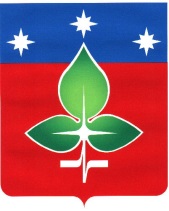 Ревизионная комиссия города ПущиноИНН 5039005761, КПП503901001ул. Строителей, д.18а , г. Пущино, Московская область, 142290Тел. (4967) 73-22-92; Fax: (4967) 73-55-08Информацияо результатах внешней проверки годового отчетаоб исполнении бюджета городского округа Пущино за 2021 год1. Основание для проведения контрольного мероприятия: Пункт 2.2. раздела II Плана работы Ревизионной комиссии города Пущино на 2022 год, утвержденного распоряжением председателя Ревизионной комиссии города Пущино от 30.12.2021 г. № 43 (с изменениями).2. Предмет экспертно - аналитического мероприятия: отчет об исполнении бюджета за 2020 год.           3. Объекты экспертно - аналитического мероприятия: Администрация городского округа Пущино; главные распорядители, получатели бюджетных средств городского округа Пущино. 4. Проверяемый период: 2021 год.              5. Цель экспертно - аналитического мероприятия: определение соответствия фактических показателей исполнения бюджета городского округа Пущино показателям, утверждённым решением о бюджете, полноты и своевременности исполнения показателей бюджета городского округа Пущино, анализ использования средств бюджета городского округа Пущино.           Вопросы контрольного мероприятия:    Содержание отчета, соответствие  составляющей его документации  требованиям  Бюджетного Кодекса РФ и Положения о бюджетном процессе в городском округе Пущино, утвержденного решением Совета депутатов № 24/06 от 13.11.2014г. Общая характеристика исполнения бюджета Итоги экономического развития городского округа Пущино за 2021 год;Внешняя проверка бюджетной отчётности главных администраторов средств бюджета городского округа Пущино; Исполнение доходной части бюджета; Исполнение расходной части бюджета; Исполнение бюджета по муниципальным программам и непрограммным направлениям деятельности; Исполнение бюджета по расходам, предусмотренным на финансирование муниципальных контрактов на закупку товаров, работ и услуг для муниципальных нужд;  Исполнение бюджета по расходам, осуществляемым за счет средств Резервного; Исполнение бюджета по расходам, предусмотренным на финансирование муниципальных контрактов на закупку товаров, работ и услуг для муниципальных нужд;  Исполнение бюджета дорожного форда;  Программа муниципальных заимствований; Анализ состояния дебиторской и кредиторской задолженности;  Источники финансирования местного бюджета;  Муниципальный долг;  Муниципальные гарантии.	В результате экспертно-аналитического мероприятия выявлено следующее:1. Отчет об исполнении бюджета городского округа Пущино за 2021 год с приложениями соответствует требованиям Бюджетного кодекса Российской Федерации.              2. Состав бюджетной отчетности главных администраторов, распорядителей и получателей бюджетных средств соответствует п.11 Приказа Минфина России от 28.12.2010 N 191н «Об утверждении Инструкции о порядке составления и представления годовой, квартальной и месячной отчетности об исполнении бюджетов бюджетной системы Российской Федерации».   Полнота представления и правильность оформления форм годовой бюджетной отчетности соответствует требованиям ст. 264.1 Бюджетного кодекса Российской Федерации.                                                                     3. Согласно данным отчета, доходы бюджета в 2021 году исполнены в объеме 890747 тыс. рублей, или 94%  к утвержденному годовому объему бюджетных назначений. В сравнении с 2020 годом сокращение объема доходов бюджета составило 101655 тыс. рублей или 10%, а уменьшение планового исполнения -  7%.	Поступления налоговых и неналоговых доходов в бюджет городского округа Пущино за 2021 год составили 464458 тыс. рублей, или 91% исполнения утвержденных бюджетных назначений, что на 12% ниже исполнения 2020 года.	3.1. Размер полученных налоговых доходов за 2021 год составил 396680 тыс. рублей или 88% исполнения к утвержденному бюджету. В сравнении с 2020 годом поступление налоговых доходов сократилось на 16% или на 75533 тыс. рублей. При этом, процентное исполнение плана уменьшилось на 15%. Относительно низкое исполнение налоговых доходов – результат не предвиденного возврата земельного  по решению Арбитражного суда в пользу ФГБУН ФИАН за 2015-2018 годы. Доля налоговых доходов в общем объеме доходов составила 45%.              Исполнение по неналоговым доходам в бюджете города 2021 года составило 67777 тыс. рублей или 107% исполнения к утвержденному бюджету, что на 1% ниже исполнения плана за 2020 год. В сравнении с 2020 годом поступление неналоговых доходов сократилось на 2% или 1403 рубля. Доля неналоговых доходов в общем объеме доходов составила 8%.             3.2. Безвозмездные поступления или межбюджетные трансферты в 2021 году составили 426290 тыс. рублей или 98% исполнения утвержденных бюджетных назначений. В сравнении с аналогичным периодом 2020 года общий объем полученных средств безвозмездных поступлений сократился на 5% или 24719 тыс. рублей. Исполнение безвозмездных поступлений от других бюджетов бюджетной системы РФ составило так же 98% от утвержденного годового объема бюджетных назначений или 427658 тыс. рублей.4. Расходы бюджета за 2021 год исполнены в объеме 1061450 рублей или 93% к утвержденному годовому объему бюджетных назначений. По сравнению с 2020 годом объем расходов вырос на 153685 тыс. рублей или 17%, а  исполнение плана - на 1%.            4.1. Исполнение бюджета по программным расходам составило 1049284 тыс. рублей, или 93% к утвержденным бюджетным назначениям, что на 1% выше исполнения за 2020 год.           Расходы на руководство и управление в сфере установленных функций органов местного самоуправления в 2021 году исполнены на 3743 тыс. рублей или 98%, что соответствует исполнению 2020 года.	Непрограммные расходы за 2021 год исполнены на сумму 8423 тыс. рублей или 71% бюджетных назначений, что на 3% выше исполнения в 2020 году.	4.2.  В 2021 году из средств резервного фонда администрации на непредвиденные расходы в целях предупреждения ситуаций, которые могут привести к нарушению функционирования систем жизнеобеспечения населения городского округа Пущино в соответствии Распоряжением администрации города Пущино №380-р от 06.10.2021 финансировалось  техническое обследование объекта по адресу м-н "АБ" дом 23 в общей сумме 106 тыс. рублей. В результате, остаток средств резервного фонда администрации городского округа Пущино на 01.01.2022 составляет 194 тыс. рублей.             Расходов за счет резервного фонда на предупреждение и ликвидацию чрезвычайных ситуаций и последствий стихийных бедствий в 2021 году не производилось.	4.3.       Исполнение расходов на финансирование муниципальных контрактов за 2021 год, учитывая средства межбюджетных трансфертов, составило 186543,5 тыс. рублей или 83% годовых назначений.            4.4. Общий размер поступивших и израсходованных средств муниципального дорожного фонда в 2021 году составил 18685 тыс. рублей или 98% запланированного.		4.5. Наличие долгосрочной и просроченной дебиторской или кредиторской задолженности на четах главных администраторов, распорядителей, получателей бюджета  на начало и конец  2021 года не выявлено.                 Размер просроченной дебиторской задолженности консолидированного бюджета городского округа Пущино по отчетным данным ГАДБ составил  на 01.01.2021 6480,4 тыс. рублей, представляя собой задолженность по налоговым платежам, главным администратором которых является  Федеральная налоговая служба, а на 01.01.2022 к имеющейся просроченной дебиторской задолженности добавляется 49000 рублей по штрафам, администрируемым Управлением по обеспечению деятельности мировых судей.               С целью принятия мер относительно пополнения доходной части бюджета, в том числе за счет сокращения задолженности по налоговым платежам и штрафам, администратором которых  являются органы государственной власти Российской Федерации, в соответствии с Постановлением   Администрации городского округа Пущино от 27.02.2015 №94-п «О создании Межведомственной комиссии по мобилизации доходов бюджета городского округа Пущино Московской области» в городском округе Пущино работает комиссия по мобилизации доходов бюджета.            За 2021 год наблюдается сокращение общего объема дебиторской задолженности бюджета на 97360,1 рублей, при сокращении просроченной задолженности на 107495,03 рублей.               4.6. В бюджете городского округа Пущино на 2021 год в рамках муниципальных программ были предусмотрены бюджетные ассигнования на осуществление бюджетных инвестиций в общей сумме 34480,9 тыс. рублей. Исполнение по данным расходам за 2021 год составило 82% или 28 388, 5  тыс. рублей.            5.  На конец 2021 года были получены не учтенные в плане средства возврата кредитов, представленных юридическим лицам (погашение по муниципальной гарантии от МУП «ТВК») в размере 2471 тыс. рублей и привлечены для финансирования; изменение остатков средств на счетах по учету средств бюджета составило 168232 тыс. рублей. Бюджет исполнен с дефицитом в размере 170703 тыс. рублей с учетом суммы снижения остатков средств на счетах по учету средств местного бюджета в соответствии со статьей 92.1 БК РФ.           6. Привлечение кредитных средств в 2021 году, спланированное первоначально,  было полностью исключено из бюджета на 2021 год за отсутствием необходимости.           7. В соответствии с предоставленной Выпиской из муниципальной долговой книги городского округа Пущино за 2021 год объем долгового обязательства на 01.01.2022 г. равен нулю.8. Расходы бюджета на предоставление муниципальных гарантий в 2021 году не предусматривались и не производились.             9. Отчет об исполнении бюджета городского округа Пущино за 2021 года представлен в установленный срок, по составу, содержанию и представлению информации в целом соответствует установленным требованиям.                                                                    10. Ревизионной комиссией города Пущино предложено:          - Администрации городского округа Пущино:  совместно с ФНС и другими органами государственной власти Российской Федерации – главными администраторами доходов городского округа Пущино, продолжать работу над сокращением дебиторской задолженности по платежам в бюджет.          - Совету депутатов городского округа Пущино: Отчет об исполнении бюджета городского округа Пущино за 2021 год рассмотреть с учетом настоящего заключения.	Составленное по результатам экспертно-аналитического мероприятия Заключение направлено Главе городского округа Пущино и в Совет депутатов городского округа Пущино.Председатель Ревизионной комиссии                                              Е.Е. Прасолова